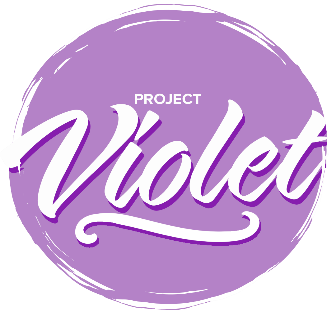 Project Violet – Commitment to ActionAssociationsPlease send to projectviolet@baptist.org.uk by 30th September 2024.The commitment to Action responses will be collated and form the basis of a report that will be submitted to the Baptist Union Council in October 2024.These are listed in the priority order agreed at the Project Violet Co-researchers conference on 18 April 2024.You are invited to offer a narrative, if you would like to, on the decisions you have taken.Name of AssociationHow have you discussed the findings?For example, meetings and datesRequest NumberShort NameAcceptedModifiedDeclinedR24Have a women’s Ministry advisor in each AssociationR09Ensure Ministers’ groups are constructive and inclusive spacesR40More opportunities for collaborative and flexible ministryR55Improve accompaniment of women MinistersR45Ministry to the Deaf Community is Pioneer MinistryR43Moderation of the translocal spaceR34Colleges develop a module in inter-cultural ministry and communicationR42Intentional support in women’s discernmentR04Intentional Leadership Development for Women MinistersR06Regional ministers proactively discuss terms and conditions during settlement processR17Access fund for translocal life and learningR28Monitoring data throughout the vocational pathwayR41Role modelsR56Use resources that reflect the diversity of Baptist lifeR14Invitation to Regional Justice Hubs to undertake further research using the model developed in Project VioletR05Training in advocacy on behalf of for Ministers and MiTs receiving unequal treatmentR23Resourcing Regional Justice HubsR38Occupational health service for ministersR25Promote mutual learning between Urban Expression and Regional Ministers and local churchesR35Review of the way in which NAMS are inducted into the habit of connection